Жучкова Т.В.Индификатор : 206-460-619<Приложение 3>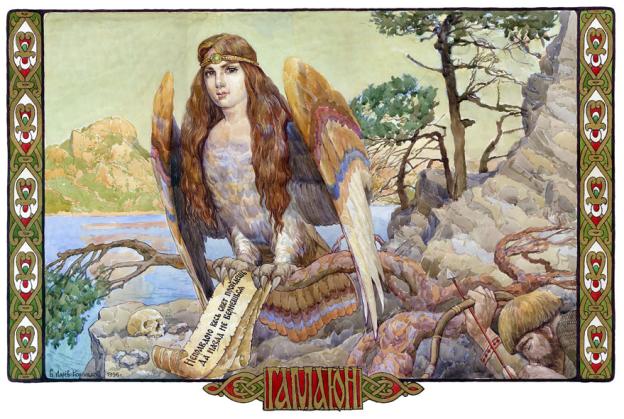 Жучкова Т.В.<Приложение 3>                                                                            Индификатор : 206-460-619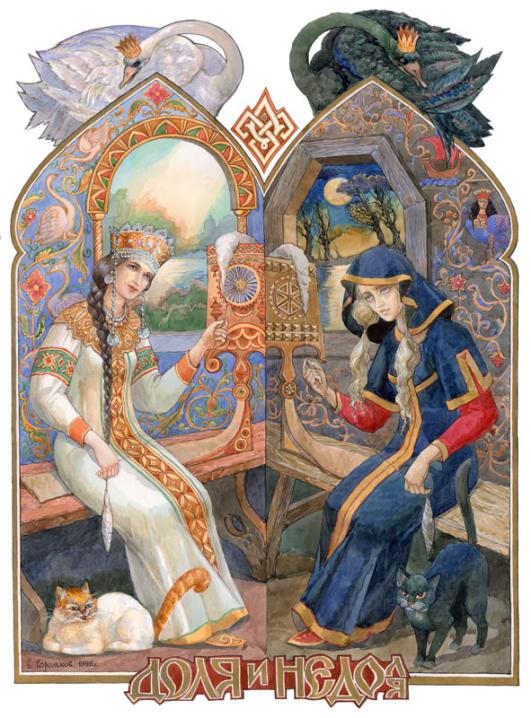 Жучкова Т.В.Индификатор : 206-460-619<Приложение 3>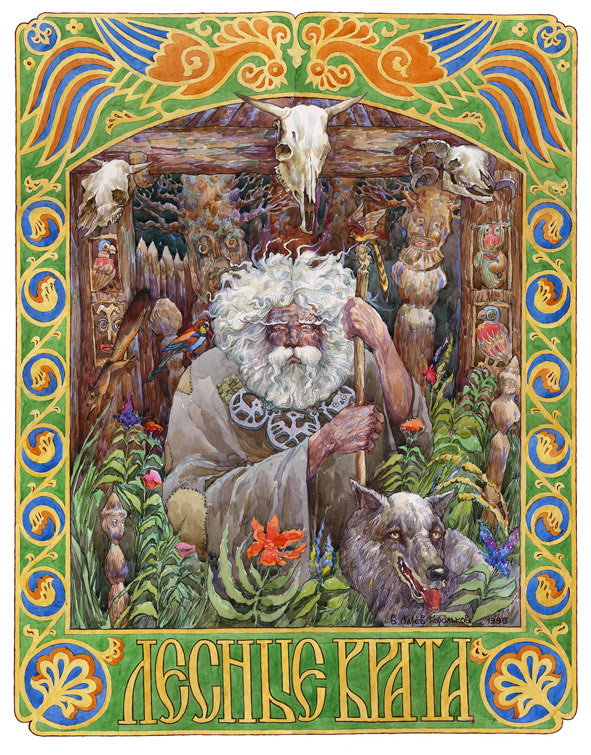 Жучкова Т.В.Индификатор : 206-460-619<Приложение 3>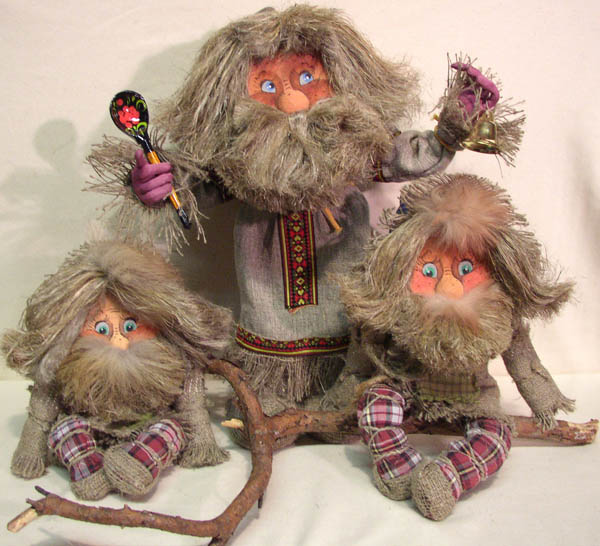 Жучкова Т.В.Индификатор : 206-460-619<Приложение 3>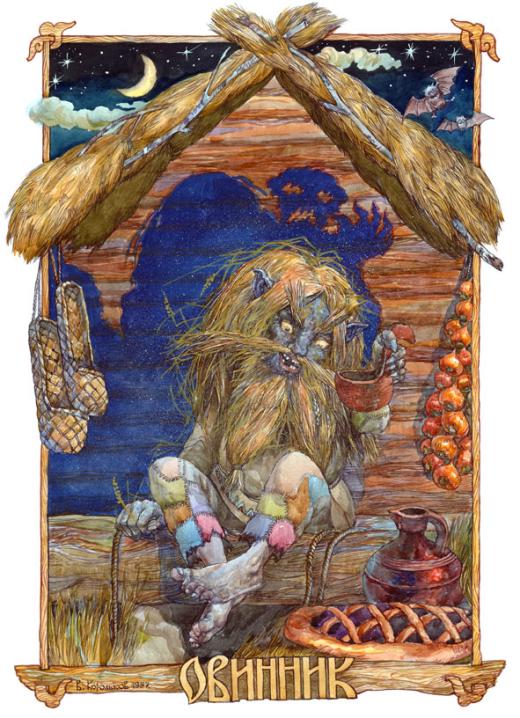 Жучкова Т.В.Индификатор : 206-460-619<Приложение 3>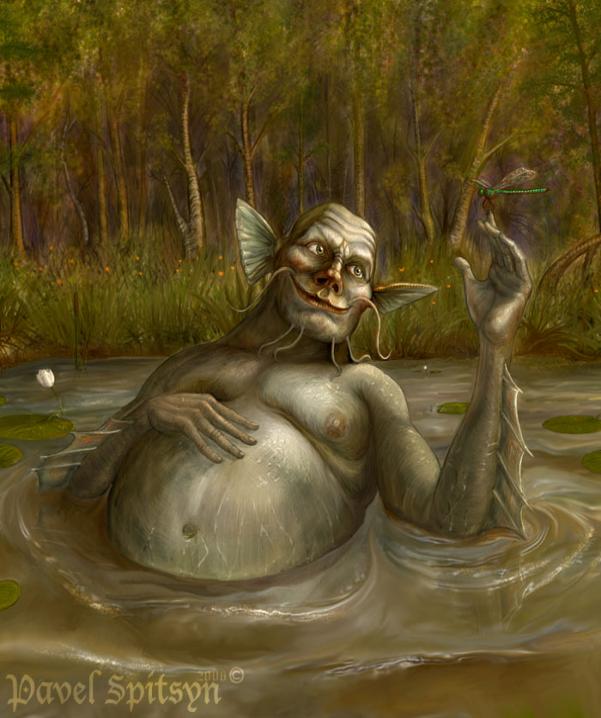 